TÝDENNÍ PLÁN POUTNÍKŮ 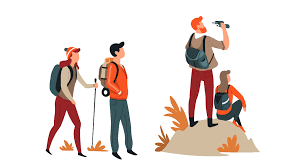 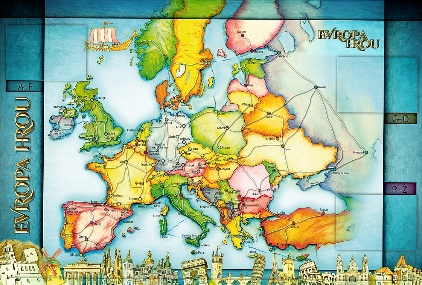       TŘÍDY 5. A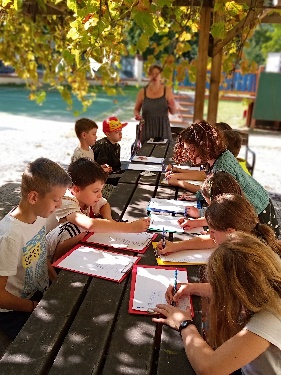 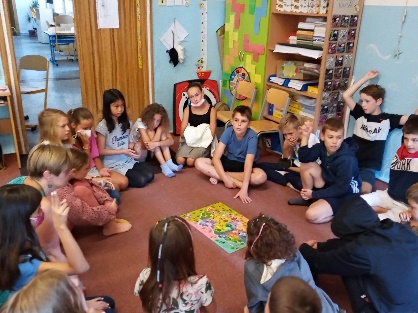 Milí Poutníci a milí rodiče, v tomto týdnu už jsme si zvykali na společná nová pravidla a opakovali jsme, co jsme se naučili ve 4. ročníku. Jak nám to šlo a co jsme zvládli můžete vidět na fotogalerii třídy. Děkuji za postupné přinášení kopírovacích papírů, kapesníků, zámečků na skříňky a nově poplatku do třídního fondu. Byla bych ráda, kdyby se vše dořešilo do konce tohoto týdne. V průběhu týdne (úterý nebo středa) dostanete domů závaznou přihlášku na adaptační kurz. Prosím o její vyplnění a vrácení do pátku 24. 9. včetně uhrazení platby. Ve středu půjdeme na program o svatém Václavovi. Cena za program 60,- Kč. Prosím o zaplacení do konce tohoto týdne. Přeji brzké uzdravení všem marodům a všem přeji, 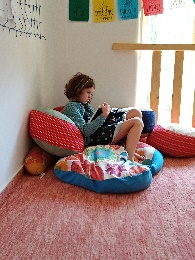 aby se nám nemoci obloukem vyhýbaly.        Krásný zářijový týden      Lucka, Alice a Věrka       3. TÝDENOD 13. 9. DO 17. 9. 2020CO MĚ tento týden ČEKÁ MÉ POVINNOSTI A DOPORUČENÍ JAK SE HODNOTÍM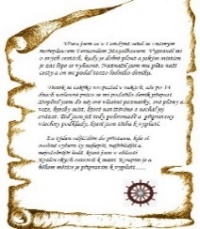 ČESKÝ JAZYKČTENÍTVOŘIVÉ PSANÍOpakuji učivo 4. ročníku: význam slov, gramatická pravidla U 5 - 9, PS 5 – 9Osvojím si techniku PĚTILÍSTEK.Tvořím kritéria čtenářského deníku.Pracuji se svou knihou v průběhu čtenářské dílny. Doplňuji si cvičení z PS v průběhu týdne, které nestihnu ve škole.ČESKÝ JAZYKČTENÍTVOŘIVÉ PSANÍOpakuji učivo 4. ročníku: význam slov, gramatická pravidla U 5 - 9, PS 5 – 9Osvojím si techniku PĚTILÍSTEK.Tvořím kritéria čtenářského deníku.Pracuji se svou knihou v průběhu čtenářské dílny. Doplňuji si cvičení z PS v průběhu týdne, které nestihnu ve škole.ČESKÝ JAZYKČTENÍTVOŘIVÉ PSANÍOpakuji učivo 4. ročníku: význam slov, gramatická pravidla U 5 - 9, PS 5 – 9Osvojím si techniku PĚTILÍSTEK.Tvořím kritéria čtenářského deníku.Pracuji se svou knihou v průběhu čtenářské dílny. Doplňuji si cvičení z PS v průběhu týdne, které nestihnu ve škole.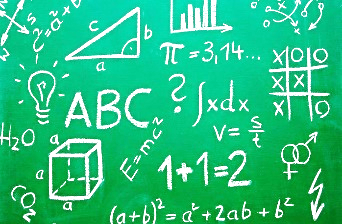 MATEMATIKAINFORMATIKAOpakuji si, co už umím ze 4. ročníku: operace s čísly do 100 000. Požívám a pracuji s pojmy součet, součin, dělenec,…….. U 6 – 8Rýsuji podle zadání.Informatika: přihlásím se na školu online, vyhledám důležité informace k výuce.Doplňuji si cvičení z učebnice nebo pracovního listu v průběhu týdne, které nestihnu ve škole.Nachystám si ořezanou tužku, pravítko a kružítko na čtvrteční hodinu M-G.MATEMATIKAINFORMATIKAOpakuji si, co už umím ze 4. ročníku: operace s čísly do 100 000. Požívám a pracuji s pojmy součet, součin, dělenec,…….. U 6 – 8Rýsuji podle zadání.Informatika: přihlásím se na školu online, vyhledám důležité informace k výuce.Doplňuji si cvičení z učebnice nebo pracovního listu v průběhu týdne, které nestihnu ve škole.Nachystám si ořezanou tužku, pravítko a kružítko na čtvrteční hodinu M-G.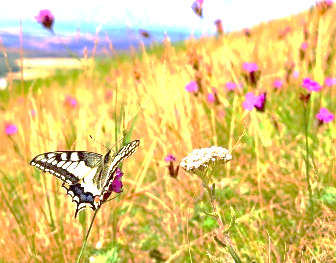 PŘÍRODNÍ VĚDYVyberu si ze seznamu 1 živočicha a 1 bylinu, podle kritérií zpracuji referát nebo prezentaci.Zopakuji si učivo 4. ročníku – živá a neživá příroda.Jak využívám živé přírody. U 60,61 PS 37Zapíši se do tabulky k bylině a živočichovi, o kterých budu chystat referát.Podepíši si a vyzdobím sešit do další hodiny PV 24. 9.PŘÍRODNÍ VĚDYVyberu si ze seznamu 1 živočicha a 1 bylinu, podle kritérií zpracuji referát nebo prezentaci.Zopakuji si učivo 4. ročníku – živá a neživá příroda.Jak využívám živé přírody. U 60,61 PS 37Zapíši se do tabulky k bylině a živočichovi, o kterých budu chystat referát.Podepíši si a vyzdobím sešit do další hodiny PV 24. 9.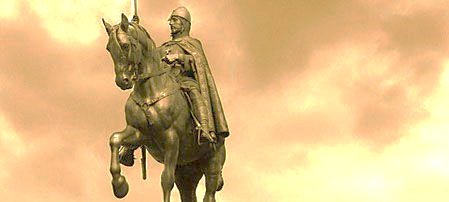 SPOLEČENSKÉ        VĚDYPřiřazuji známé (probírané) události a momenty na časovou osu.Pracuji s časovou osou a historickými pojmy. U 5 – 7, PS 4, 5.Doplním si PS, pokud nestihnu práci ve škole.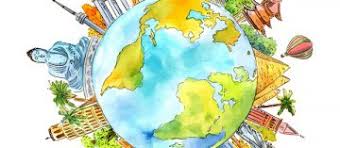 VÝCHOVYTV  Přihrávky míčem, hod do dálky.VV  Narozeninová šlápota, knihovna snů – kresba, malba.PČ  Skládám z papíru HV  Zpíváme písničky z táborůOSV Tvoříme třídní pravidla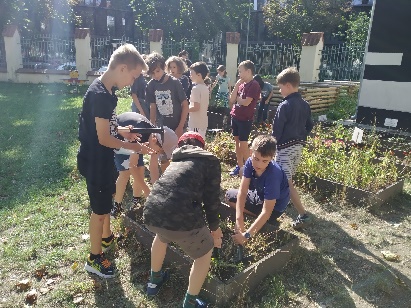 